Aanmeldformulier voor de aanvraag van een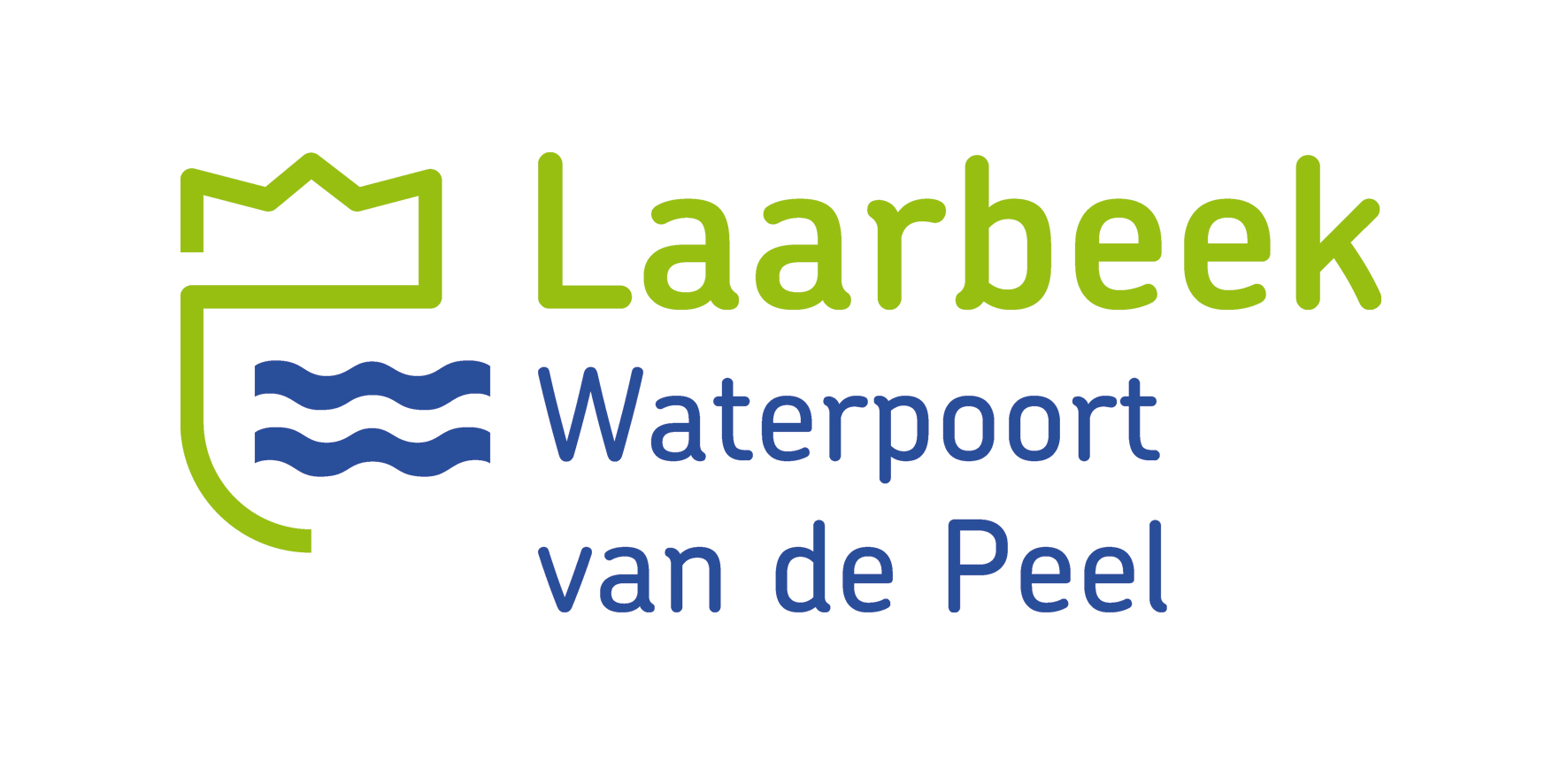 startersleningGegevens aanvragerVoorletters en achternaam:	_____________________________________________________Geboortedatum:	_____________________________________________________Huidige adres: 	_____________________________________________________Postcode en woonplaats:	_____________________________________________________Telefoonnummer:	_____________________________________________________Burgerservicenummer:	_____________________________________________________Huidige woonsituatie	Thuis- of inwonend	Huurwoning	KoopwoningGegevens aanvragerVoorletters en achternaam:	_____________________________________________________Geboortedatum:	_____________________________________________________Huidige adres: 	_____________________________________________________Postcode en woonplaats:	_____________________________________________________Telefoonnummer:	_____________________________________________________Burgerservicenummer:	_____________________________________________________Huidige woonsituatie	Thuis- of inwonend	Huurwoning	KoopwoningToekomstige woonsituatieToekomstig adres:	_____________________________________________________Toekomstige postcode:	_____________________________________________________Toekomstige woonplaats: 	_____________________________________________________Overeengekomen koopsom:	€	__________________________________________________Eventuele kosten meerwerk:	_____________________________________________________Verplichte bijlage is een kopie van de getekende koop- / aannemingsovereenkomstDe aanvrager verklaart:-	dat de aanvrager en eventuele partner niet eerder eigenaar waren van een koopwoning;-	dat de aanvrager en eventuele partner bekend zijn met de voorwaarden van de Verordening VROM Starterslening gemeente Laarbeek 2011;-	dat de aanvrager en eventuele partner dit formulier naar waarheid hebben ingevuld;-	dat de aanvrager en eventuele partner akkoord gaan met de controle op de verstrekte gegevens.Plaats en datum:	_____________________________________________________________Handtekening aanvrager,	Handtekening partner,___________________________________	________________________________U kunt het ingevulde formulier sturen naar:Gemeente LaarbeekTeam LeefbaarheidPostbus 1905740 AD  Beek en Donk